PENGARUH METODE EKSTRAKSI TERHADAP RENDEMEN DAN KADAR  FENOLIK EKSTRAK ETANOL TANAMAN KAYU KUNING (Arcangelisia flava (L.) Merr) DENGAN METODE SPEKTROFOTOMETRI UV-VisSKRIPSIOLEH :MERIDA SASNITANPM : 212114089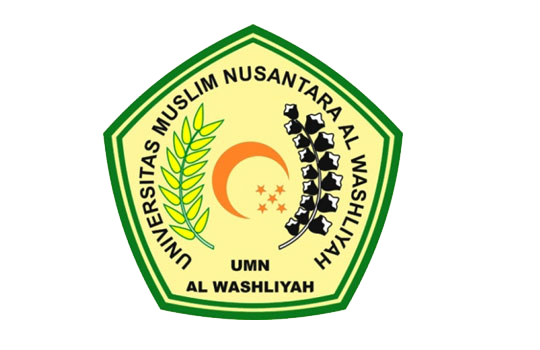 PROGRAM STUDI SARJANA FARMASIFAKULTAS FARMASIUNIVERSITAS MUSLIM NUSANTARA AL-WASHLIYAHMEDAN2023PENGARUH METODE EKSTRAKSI TERHADAP RENDEMEN DAN KADAR  FENOLIK EKSTRAK ETANOL TANAMAN KAYU KUNING (Arcangelisia flava (L.) Merr) DENGAN METODE SPEKTROFOTOMETRI UV-VisSKRIPSIDiajukan untuk melengkapi dan memenuhi syarat-syarat untuk memperoleh Gelar Sarjana Farmasi pada Program Studi Sarjana Farmasi Fakultas Farmasi Universitas Muslim Nusantara Al-WashliyahOLEH :MERIDA SASNITA
NPM.212114089PROGRAM STUDI SARJANA FARMASIFAKULTAS FARMASIUNIVERSITAS MUSLIM NUSANTARA AL-WASHLIYAHMEDAN2023